GPI Girls celebrate Human Rights Day!		     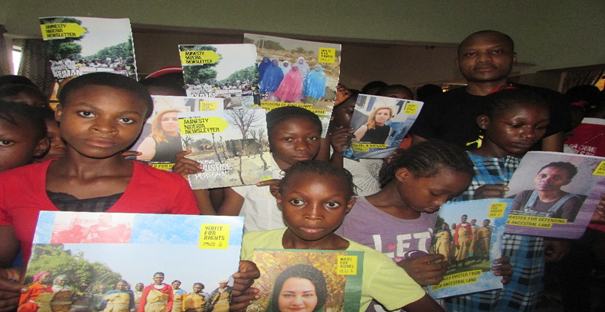 GPI girls showing solidarity during human rights day.